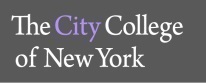 CCNY Pathways Common Core Courses Spring 2020CCNY Pathways Common Core Courses Spring 202011/19/2019                This list does not include Honors and STEM variants                This list does not include Honors and STEM variantsRequired (Fixed) CoreRequired (Fixed) CoreEnglish Composition I (EC)    recommended in the 1st semester of studyEnglish Composition I (EC)    recommended in the 1st semester of studyENGL 11000Freshman CompositionFreshman CompositionFIQWS 10105Composition for WCGI LiteratureComposition for WCGI LiteratureFIQWS 10108Composition for Individual and SocietyComposition for Individual and SocietyFIQWS 10113Composition for Creative ExpressionComposition for Creative ExpressionFIQWS 10115Composition for United States in its DiversityComposition for United States in its DiversityEnglish Composition II (EC)   recommended in the  2nd semester of studyEnglish Composition II (EC)   recommended in the  2nd semester of studyENGL 21001Writing for the Humanities and the ArtsWriting for the Humanities and the ArtsENGL 21002Writing for the Social SciencesWriting for the Social SciencesENGL 21003Writing for the SciencesWriting for the SciencesENGL 21007Writing for EngineersWriting for EngineersART 21000Writing About Art (recommended for Art majors)Writing About Art (recommended for Art majors)MUS 21000Writing about Music (recommended for Music majors)Writing about Music (recommended for Music majors)ENGL 25000Introduction to Literary Study (recommended for English majors)Introduction to Literary Study (recommended for English majors)Math and Quantitative Reasoning (MQR)Math and Quantitative Reasoning (MQR)MATH 15000Mathematics for the Contemporary WorldMathematics for the Contemporary WorldMATH 17300Introduction to Probability and Statistics Introduction to Probability and Statistics FQUANFreshman Quantitative AnalysisFreshman Quantitative AnalysisOTHERsee Master list for STEM variant courses recommended for BS majorssee Master list for STEM variant courses recommended for BS majorsLife and Physical Sciences (LPS) recommended in the 4th semester of study*Life and Physical Sciences (LPS) recommended in the 4th semester of study*BIO 10004Biology: Human BiologyBiology: Human BiologyCHEM 11000Exploring Chemistry: Energy and EnvironmentExploring Chemistry: Energy and EnvironmentEAS 10400Perspectives on Global WarmingPerspectives on Global WarmingOTHERsee Master list for STEM variant courses recommended for BS majorssee Master list for STEM variant courses recommended for BS majors*BA and BFA students only; BS majors need to consult an advisor*BA and BFA students only; BS majors need to consult an advisorFlexible CoreFlexible CoreCreative Expression (CE)  recommended in the 1st or 2nd semester of studyCreative Expression (CE)  recommended in the 1st or 2nd semester of studyAES 24202Survey of World Architecture IISurvey of World Architecture IIART 10000Introduction to Visual Arts of the WorldIntroduction to Visual Arts of the WorldMUS 10100Introduction to MusicIntroduction to MusicMUS 10200Introduction to World Music Introduction to World Music MUS 14500Introduction to JazzIntroduction to JazzTHTR 13100Introduction to TheatreIntroduction to TheatreWorld Cultures and Global Issues (WCGI) - Literature recommended in the  3rd or 4th semester of studyWorld Cultures and Global Issues (WCGI) - Literature recommended in the  3rd or 4th semester of studyJWST 11700The Bible as LiteratureThe Bible as LiteratureFREN 28300The Literature of Contemporary FranceThe Literature of Contemporary FranceSPAN 28300Masterworks of Latin American LiteratureMasterworks of Latin American LiteratureTHTR 21100Theatre History 1Theatre History 1THTR 21200Theatre History 2Theatre History 2THTR 21300Theatre History 3Theatre History 3WHUM 10100World Humanities IWorld Humanities IWHUM 10200World Humanities IIWorld Humanities IIWorld Cultures and Global Issues (WCGI) - History & Culture recommended in the 1st or 2nd semester of studyWorld Cultures and Global Issues (WCGI) - History & Culture recommended in the 1st or 2nd semester of studyANTH 10100General AnthropologyGeneral AnthropologyASIA 10100Asia and its PeoplesAsia and its PeoplesASIA 20200Contemporary AsiaContemporary AsiaBLST 10200African Heritage: Caribbean-Brazilian ExperienceAfrican Heritage: Caribbean-Brazilian ExperienceWCIV 10100World Civilizations I: Prehistory to 1500 ADWorld Civilizations I: Prehistory to 1500 ADWCIV 10200World Civilizations II:1500 AD to presentWorld Civilizations II:1500 AD to presentHIST 20600 Modern EuropeModern EuropeHIST 27600 Africa and the Modern WorldAfrica and the Modern WorldINTL 20100International Studies: A Global PerspectiveInternational Studies: A Global PerspectiveURB 31000 (20020)The City in HistoryThe City in HistoryIndividual and Society (IS) recommended in the 1st or 2nd semester of studyANTH 20100Cross Cultural PerspectivesCross Cultural PerspectivesECO 10250Principles of MicroeconomicsPrinciples of MicroeconomicsEDCE 25600Language, Mind, and Society Language, Mind, and Society JWST 10411Psychology of ReligionPsychology of ReligionJWST 28100The HolocaustThe HolocaustPSY 10200Psychology in Modern WorldPsychology in Modern WorldSOC 10500Individual, Group and Society: An Introduction to SociologyIndividual, Group and Society: An Introduction to SociologyWS 10000  Women’s/Gender Roles in Contemporary SocietyWomen’s/Gender Roles in Contemporary SocietyScientific World (SW) recommended in the 2nd and 3rd semester of studyScientific World (SW) recommended in the 2nd and 3rd semester of studyASTR 30500Methods in AstronomyMethods in AstronomyEAS 10000The Dynamic EarthThe Dynamic EarthEAS 10300Environmental GeologyEnvironmental GeologyMED 10000Introduction to Drug Abuse and AddictionIntroduction to Drug Abuse and AddictionSSC 31150Environmental Sustainability and Social JusticeEnvironmental Sustainability and Social JusticeOTHERsee Master list for STEM variant courses recommended for BS majorssee Master list for STEM variant courses recommended for BS majorsUS Experience in its Diversity (US) recommended in the 1st or 2nd semester of studyUS Experience in its Diversity (US) recommended in the 1st or 2nd semester of studyPSC 10100American Government and PoliticsAmerican Government and PoliticsUSSO 10100US SocietyUS SocietyHIST 24000The United States: From Its Origins to 1877The United States: From Its Origins to 1877HIST 24100The United States since 1865The United States since 1865CLAS College Option Logical-Philosophical Courses recommended in the 4th semester of studyCLAS College Option Logical-Philosophical Courses recommended in the 4th semester of studyPHIL 10200Intro to PhilosophyIntro to PhilosophyPHIL 20100Logical ReasoningLogical ReasoningPHIL 30800 EthicsEthicsPHIL 32200Philosophy of Science  Philosophy of Science  PHIL 34905     BioethicsBioethicsPSC 12400Political Ideas and IssuesPolitical Ideas and Issues